По вопросам продаж и поддержки обращайтесь:Единый адрес: tkt@nt-rt.ruОпросный лист на изготовление дымовой трубыДОПОЛНИТЕЛЬНО:______________________________________________________________________________________________________________________________________________________________________________СВЕДЕНИЯ О ЗАКАЗЧИКЕ:По вопросам продаж и поддержки обращайтесь:Единый адрес: tkt@nt-rt.ruАрхангельск   (8182)63-90-72  Астана   +7(7172)727-132  Белгород   (4722)40-23-64  Брянск   (4832)59-03-52  Владивосток   (423)249-28-31  Волгоград   (844)278-03-48  Вологда   (8172)26-41-59  Воронеж   (473)204-51-73  Екатеринбург   (343)384-55-89  Иваново   (4932)77-34-06 Ижевск   (3412)26-03-58  Казань   (843)206-01-48 Калининград   (4012)72-03-81  Калуга   (4842)92-23-67  Кемерово   (3842)65-04-62  Киров   (8332)68-02-04  Краснодар   (861)203-40-90  Красноярск   (391)204-63-61  Курск   (4712)77-13-04  Липецк   (4742)52-20-81  Магнитогорск   (3519)55-03-13  Москва   (495)268-04-70  Мурманск   (8152)59-64-93  Набережные Челны   (8552)20-53-41Нижний Новгород   (831)429-08-12  Новокузнецк   (3843)20-46-81  Новосибирск   (383)227-86-73  Орел   (4862)44-53-42  Оренбург   (3532)37-68-04  Пенза   (8412)22-31-16 Пермь   (342)205-81-47  Ростов-на-Дону   (863)308-18-15  Рязань   (4912)46-61-64  Самара   (846)206-03-16  Санкт-Петербург   (812)309-46-40  Саратов   (845)249-38-78 Смоленск   (4812)29-41-54  Сочи   (862)225-72-31  Ставрополь   (8652)20-65-13  Тверь   (4822)63-31-35 Томск   (3822)98-41-53  Тула   (4872)74-02-29  Тюмень   (3452)66-21-18  Ульяновск   (8422)24-23-59  Уфа   (347)229-48-12  Челябинск   (351)202-03-61  Череповец   (8202)49-02-64  Ярославль   (4852)69-52-93  Основные характеристики дымовой трубыОсновные характеристики дымовой трубыОсновные характеристики дымовой трубыОсновные характеристики дымовой трубыОсновные характеристики дымовой трубыОсновные характеристики дымовой трубыОсновные характеристики дымовой трубыОсновные характеристики дымовой трубыОсновные характеристики дымовой трубыОсновные характеристики дымовой трубыОсновные характеристики дымовой трубыОсновные характеристики дымовой трубыОсновные характеристики дымовой трубыОсновные характеристики дымовой трубыОсновные характеристики дымовой трубыОсновные характеристики дымовой трубыОсновные характеристики дымовой трубыОсновные характеристики дымовой трубыОсновные характеристики дымовой трубыОсновные характеристики дымовой трубыТип трубы, высота трубыТип трубы, высота трубыТип трубы, высота трубыТип трубы, высота трубыТип трубы, высота трубыТип трубы, высота трубыТип трубы, высота трубысвободностоящаясвободностоящаясвободностоящаясвободностоящаясвободностоящаясвободностоящаясвободностоящаясвободностоящая[     ]на вертикальной ферме /в металлическом каркасе[     ][     ]Количество стволов:Количество стволов:Количество стволов:Количество стволов:Количество стволов:Количество стволов:Количество стволов:одноствольнаяодноствольнаяодноствольнаяодноствольнаяодноствольнаяодноствольнаяодноствольнаяодноствольная[     ]многоствольная[     ][     ]Диаметр стволов,толщина стенокДиаметр стволов,толщина стенокДиаметр стволов,толщина стенокДиаметр стволов,толщина стенокДиаметр стволов,толщина стенок1-ый _______мм, ______мм1-ый _______мм, ______мм1-ый _______мм, ______мм1-ый _______мм, ______мм1-ый _______мм, ______мм1-ый _______мм, ______мм1-ый _______мм, ______мм1-ый _______мм, ______мм1-ый _______мм, ______мм1-ый _______мм, ______мм1-ый _______мм, ______мм1-ый _______мм, ______мм2-ой _______мм, ______мм2-ой _______мм, ______мм2-ой _______мм, ______ммДиаметр стволов,толщина стенокДиаметр стволов,толщина стенокДиаметр стволов,толщина стенокДиаметр стволов,толщина стенокДиаметр стволов,толщина стенок3-ий _______мм, ______мм3-ий _______мм, ______мм3-ий _______мм, ______мм3-ий _______мм, ______мм3-ий _______мм, ______мм3-ий _______мм, ______мм3-ий _______мм, ______мм3-ий _______мм, ______мм3-ий _______мм, ______мм3-ий _______мм, ______мм3-ий _______мм, ______мм3-ий _______мм, ______мм4-ый _______мм, ______мм4-ый _______мм, ______мм4-ый _______мм, ______ммМатериал стволов:Материал стволов:Материал стволов:Материал стволов:Материал стволов:стальстальстальстальстальсталь[     ][     ]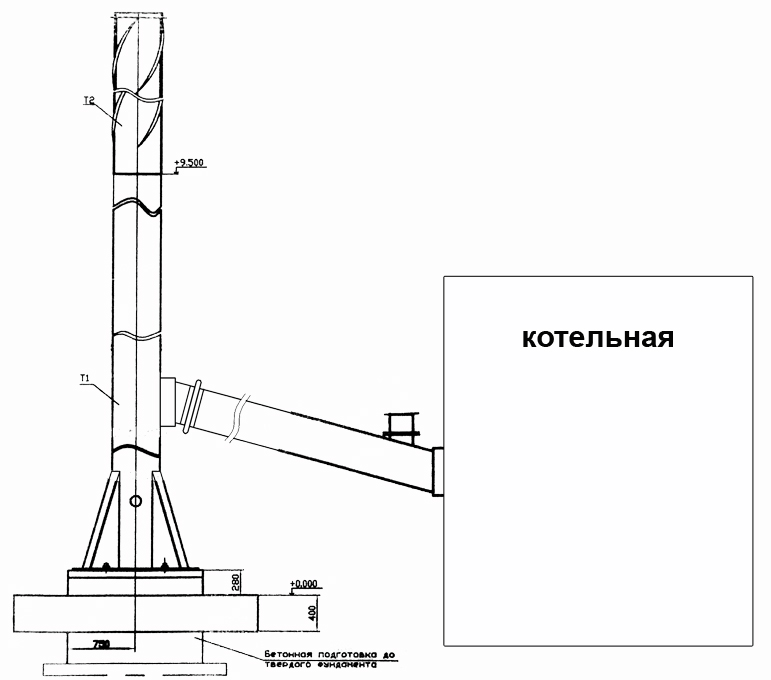 Материал стволов:Материал стволов:Материал стволов:Материал стволов:Материал стволов:сэндвич-панелисэндвич-панелисэндвич-панелисэндвич-панелисэндвич-панелисэндвич-панели[     ][     ]Наличие теплоизоляции, толщина, мм:Наличие теплоизоляции, толщина, мм:Наличие теплоизоляции, толщина, мм:Наличие теплоизоляции, толщина, мм:Наличие теплоизоляции, толщина, мм:Наличие теплоизоляции, толщина, мм:Наличие теплоизоляции, толщина, мм:Наличие теплоизоляции, толщина, мм:Наличие теплоизоляции, толщина, мм:Наличие теплоизоляции, толщина, мм:Наличие теплоизоляции, толщина, мм:Наличие лестницы:Наличие лестницы:Наличие лестницы:Наличие лестницы:Наличие лестницы:Наличие лестницы:Наличие лестницы:дада[   ][   ][   ]нетнет[   ][   ]Площадки обслуживания, места установок:Площадки обслуживания, места установок:Площадки обслуживания, места установок:Площадки обслуживания, места установок:Площадки обслуживания, места установок:Площадки обслуживания, места установок:Площадки обслуживания, места установок:Площадки обслуживания, места установок:Площадки обслуживания, места установок:Площадки обслуживания, места установок:Площадки обслуживания, места установок:Площадки обслуживания, места установок:Температура рабочей среды (отводимых газов)Температура рабочей среды (отводимых газов)Температура рабочей среды (отводимых газов)Температура рабочей среды (отводимых газов)Температура рабочей среды (отводимых газов)Температура рабочей среды (отводимых газов)Температура рабочей среды (отводимых газов)Температура рабочей среды (отводимых газов)Температура рабочей среды (отводимых газов)Температура рабочей среды (отводимых газов)Температура рабочей среды (отводимых газов)Температура рабочей среды (отводимых газов)Наличие фундаментаНаличие фундаментаНаличие фундаментаНаличие фундаментаНаличие фундаментаНаличие фундаментаНаличие фундаментадада[   ][   ][   ]нетнет[   ][   ]Наличие анкерных пакетов в фундаментеНаличие анкерных пакетов в фундаментеНаличие анкерных пакетов в фундаментеНаличие анкерных пакетов в фундаментеНаличие анкерных пакетов в фундаментеНаличие анкерных пакетов в фундаментеНаличие анкерных пакетов в фундаментедада[   ][   ][   ]нетнет[   ][   ]Доставка/монтаж (отметьте нужное - Х):Доставка/монтаж (отметьте нужное - Х):Доставка/монтаж (отметьте нужное - Х):Доставка/монтаж (отметьте нужное - Х):Доставка/монтаж (отметьте нужное - Х):Доставка/монтаж (отметьте нужное - Х):Доставка/монтаж (отметьте нужное - Х):Доставка/монтаж (отметьте нужное - Х):Доставка/монтаж (отметьте нужное - Х):Доставка/монтаж (отметьте нужное - Х):Доставка/монтаж (отметьте нужное - Х):Доставка/монтаж (отметьте нужное - Х):Доставка/монтаж (отметьте нужное - Х):Доставка/монтаж (отметьте нужное - Х):Доставка/монтаж (отметьте нужное - Х):Доставка/монтаж (отметьте нужное - Х):самовывозсамовывозсамовывозсамовывозсамовывозсамовывозсамовывоз[      ][      ][      ]доставкадоставкадоставкадоставкадоставкадоставкадоставка[      ][      ][      ]доставка + монтаждоставка + монтаждоставка + монтаждоставка + монтаждоставка + монтаждоставка + монтаждоставка + монтаж[      ][      ][      ]Адрес доставки/монтажа:Адрес доставки/монтажа:Адрес доставки/монтажа:Адрес доставки/монтажа:Адрес доставки/монтажа:Адрес доставки/монтажа:Адрес доставки/монтажа:Адрес доставки/монтажа:Адрес доставки/монтажа:Адрес доставки/монтажа:Адрес доставки/монтажа:Адрес доставки/монтажа:Адрес доставки/монтажа:Адрес доставки/монтажа:Адрес доставки/монтажа:Адрес доставки/монтажа:Название организации:Адрес:Тел./факс:Контактное лицо:Архангельск   (8182)63-90-72  Астана   +7(7172)727-132  Белгород   (4722)40-23-64  Брянск   (4832)59-03-52  Владивосток   (423)249-28-31  Волгоград   (844)278-03-48  Вологда   (8172)26-41-59  Воронеж   (473)204-51-73  Екатеринбург   (343)384-55-89  Иваново   (4932)77-34-06 Ижевск   (3412)26-03-58  Казань   (843)206-01-48 Калининград   (4012)72-03-81  Калуга   (4842)92-23-67  Кемерово   (3842)65-04-62  Киров   (8332)68-02-04  Краснодар   (861)203-40-90  Красноярск   (391)204-63-61  Курск   (4712)77-13-04  Липецк   (4742)52-20-81  Магнитогорск   (3519)55-03-13  Москва   (495)268-04-70  Мурманск   (8152)59-64-93  Набережные Челны   (8552)20-53-41Нижний Новгород   (831)429-08-12  Новокузнецк   (3843)20-46-81  Новосибирск   (383)227-86-73  Орел   (4862)44-53-42  Оренбург   (3532)37-68-04  Пенза   (8412)22-31-16 Пермь   (342)205-81-47  Ростов-на-Дону   (863)308-18-15  Рязань   (4912)46-61-64  Самара   (846)206-03-16  Санкт-Петербург   (812)309-46-40  Саратов   (845)249-38-78 Смоленск   (4812)29-41-54  Сочи   (862)225-72-31  Ставрополь   (8652)20-65-13  Тверь   (4822)63-31-35 Томск   (3822)98-41-53  Тула   (4872)74-02-29  Тюмень   (3452)66-21-18  Ульяновск   (8422)24-23-59  Уфа   (347)229-48-12  Челябинск   (351)202-03-61  Череповец   (8202)49-02-64  Ярославль   (4852)69-52-93  